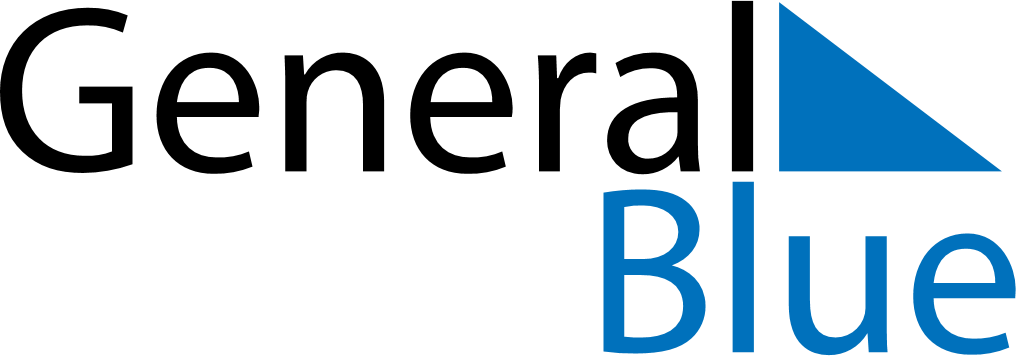 June 2025June 2025June 2025BeninBeninMondayTuesdayWednesdayThursdayFridaySaturdaySunday12345678Feast of the Sacrifice (Eid al-Adha)Pentecost9101112131415Whit Monday161718192021222324252627282930